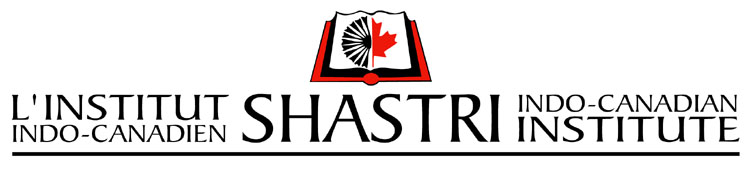 SHASTRI MEMBERSHIP DEVELOPMENT GRANT APPLICATION FORM 2017-2018SHASTRI MEMBERSHIP DEVELOPMENT GRANT APPLICATION FORM 2017-2018SHASTRI MEMBERSHIP DEVELOPMENT GRANT APPLICATION FORM 2017-2018SHASTRI MEMBERSHIP DEVELOPMENT GRANT APPLICATION FORM 2017-2018SHASTRI MEMBERSHIP DEVELOPMENT GRANT APPLICATION FORM 2017-2018SHASTRI MEMBERSHIP DEVELOPMENT GRANT APPLICATION FORM 2017-20181Last Name:     First Name:     First Name:     First Name:     Gender:         M	FMailing Address:	     Mailing Address:	     Mailing Address:	     Permanent/Home Address:	     Permanent/Home Address:	     Permanent/Home Address:	     Telephone:	     Facsimile:	     E-mail:		     Telephone:	     Facsimile:	     E-mail:		     Telephone:	     Facsimile:	     E-mail:		     Telephone:	     Facsimile:	     E-mail:		     Telephone:	     Facsimile:	     E-mail:		     Telephone:	     Facsimile:	     E-mail:		     Communication related to this application should be sent to: 		Mailing			Permanent	Communication related to this application should be sent to: 		Mailing			Permanent	Communication related to this application should be sent to: 		Mailing			Permanent	Communication related to this application should be sent to: 		Mailing			Permanent	Communication related to this application should be sent to: 		Mailing			Permanent	Communication related to this application should be sent to: 		Mailing			Permanent	2Name and address of the Institution:Name and address of the Institution:Name and address of the Institution:Name and address of the Institution:Name and address of the Institution:3Details of Planned Event:     Details of Planned Event:     Details of Planned Event:     Details of Planned Event:     Details of Planned Event:     Name of the Event:     Date/s of the Event:     Venue of the Event:     Number of participants:     Type of participants:      Name of the Event:     Date/s of the Event:     Venue of the Event:     Number of participants:     Type of participants:      Name of the Event:     Date/s of the Event:     Venue of the Event:     Number of participants:     Type of participants:      Name of the Event:     Date/s of the Event:     Venue of the Event:     Number of participants:     Type of participants:      Name of the Event:     Date/s of the Event:     Venue of the Event:     Number of participants:     Type of participants:      Name of the Event:     Date/s of the Event:     Venue of the Event:     Number of participants:     Type of participants:      4Pleasestate the key objectives of the event and  whether the event’s topic is appealing to a broader audience (300 words):Pleasestate the key objectives of the event and  whether the event’s topic is appealing to a broader audience (300 words):Pleasestate the key objectives of the event and  whether the event’s topic is appealing to a broader audience (300 words):Pleasestate the key objectives of the event and  whether the event’s topic is appealing to a broader audience (300 words):Pleasestate the key objectives of the event and  whether the event’s topic is appealing to a broader audience (300 words):5Please describe the expected immediate outcomes of the event (250 words):Please describe the expected immediate outcomes of the event (250 words):Please describe the expected immediate outcomes of the event (250 words):Please describe the expected immediate outcomes of the event (250 words):Please describe the expected immediate outcomes of the event (250 words):6Please describe how will the event contribute to the development of your institution/department (200 words)Please describe how will the event contribute to the development of your institution/department (200 words)Please describe how will the event contribute to the development of your institution/department (200 words)Please describe how will the event contribute to the development of your institution/department (200 words)Please describe how will the event contribute to the development of your institution/department (200 words)7Please indicate how the event will contribute in promoting the Canadian Studies in India (300 words)Please indicate how the event will contribute in promoting the Canadian Studies in India (300 words)Please indicate how the event will contribute in promoting the Canadian Studies in India (300 words)Please indicate how the event will contribute in promoting the Canadian Studies in India (300 words)Please indicate how the event will contribute in promoting the Canadian Studies in India (300 words)6Please indicate how the Shastri institute will be showcased at this event? What are the promotional materials to be used i.e., posters, presentation…etc (100 words)Please indicate how the Shastri institute will be showcased at this event? What are the promotional materials to be used i.e., posters, presentation…etc (100 words)Please indicate how the Shastri institute will be showcased at this event? What are the promotional materials to be used i.e., posters, presentation…etc (100 words)Please indicate how the Shastri institute will be showcased at this event? What are the promotional materials to be used i.e., posters, presentation…etc (100 words)Please indicate how the Shastri institute will be showcased at this event? What are the promotional materials to be used i.e., posters, presentation…etc (100 words)7Please provide a detailed breakdown budget outlining how the fund would be spent:Please provide a detailed breakdown budget outlining how the fund would be spent:Please provide a detailed breakdown budget outlining how the fund would be spent:Please provide a detailed breakdown budget outlining how the fund would be spent:Please provide a detailed breakdown budget outlining how the fund would be spent:8SignatureSignatureSignatureSignatureSignatureApplicant’s SignatureApplicant’s SignatureApplicant’s SignatureApplicant’s SignatureDateDate